JUEGOS DEPORTIVOS DEL PRINCIPADO DE ASTURIAS.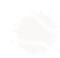 JUEGOS DEPORTIVOS DEL PRINCIPADO DE ASTURIAS.JUEGOS DEPORTIVOS DEL PRINCIPADO DE ASTURIAS.JUEGOS DEPORTIVOS DEL PRINCIPADO DE ASTURIAS.JUEGOS DEPORTIVOS DEL PRINCIPADO DE ASTURIAS. FASE FINAL                      ORDEN DE JUEGO              DÍA: 25/03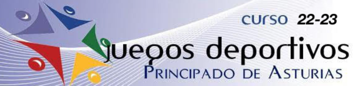  FASE FINAL                      ORDEN DE JUEGO              DÍA: 25/03 FASE FINAL                      ORDEN DE JUEGO              DÍA: 25/03 FASE FINAL                      ORDEN DE JUEGO              DÍA: 25/03 FASE FINAL                      ORDEN DE JUEGO              DÍA: 25/03HORAPISTACONTRINCANTESCATEGORÍADOBLA14:30Sara Blanco VS Jimena AlonsoAlevín14:30Claudia Canel VS Martina SuárezAlevín14:30Luis Ávila VS Isaac CondeAlevín14:30Mario Díaz VS Víctor Alonso      Alevín15:30Alejandro Casado VS Adrián AlonsoInfantil15:30Pablo Juanes VS Mikel RedruelloInfantil15:30Alicia Suárez VS Ángela LópezInfantil15:30Carla Medio VS Cristina ToyosInfantil16:30Luis Martínez VS Álvaro GarcíaCadete16:30Alberto Carriles VS Daniel RancañoCadete16:30Marta Cogollor VS Claudia MirandaCadete16:30Manuel Arias VS Héctor GonzálezAlevín17:15Daniela Zapico VS Candela RodríguezAlevínÁrbitro: Enrique López Aller  Tfno 606 07 15 70Árbitro: Enrique López Aller  Tfno 606 07 15 70Árbitro: Enrique López Aller  Tfno 606 07 15 70Árbitro: Enrique López Aller  Tfno 606 07 15 70Árbitro: Enrique López Aller  Tfno 606 07 15 70JUEGOS DEPORTIVOS DEL PRINCIPADO DE ASTURIAS.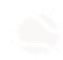 JUEGOS DEPORTIVOS DEL PRINCIPADO DE ASTURIAS.JUEGOS DEPORTIVOS DEL PRINCIPADO DE ASTURIAS.JUEGOS DEPORTIVOS DEL PRINCIPADO DE ASTURIAS.JUEGOS DEPORTIVOS DEL PRINCIPADO DE ASTURIAS.FASE FINAL                        ORDEN DE JUEGO   DÍA: 26/03FASE FINAL                        ORDEN DE JUEGO   DÍA: 26/03FASE FINAL                        ORDEN DE JUEGO   DÍA: 26/03FASE FINAL                        ORDEN DE JUEGO   DÍA: 26/03FASE FINAL                        ORDEN DE JUEGO   DÍA: 26/03HORAPISTACONTRINCANTESCATEGORÍADOBLA10:00Final MasculinaInfantil10:00Final FemeninaInfantil11:00Final MasculinaCadete11:00Final FemeninaAlevín12:00Final MasculinaAlevínÁrbitro: Enrique López Aller  Tfno 606 07 15 70Árbitro: Enrique López Aller  Tfno 606 07 15 70Árbitro: Enrique López Aller  Tfno 606 07 15 70Árbitro: Enrique López Aller  Tfno 606 07 15 70Árbitro: Enrique López Aller  Tfno 606 07 15 70